Федеральное бюджетное учреждение «Государственный региональный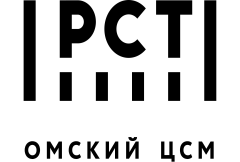 центр стандартизации, метрологии и испытаний в Омской области»(ФБУ «Омский ЦСМ»)Адрес: . Омск, ул. 24-я Северная, 117а, тел (3812) 68-07-99, факс 68-04-07
http://csm.omsk.ru E-mail: info@ocsm.omsk.ruЗаявка на проведение индивидуальной дозиметрии персоналаНаименование и адрес заказчика __________________________________________________________________________________________________________________________________Дата выдачи дозиметра (-ов) ____________________________________________________Дата изъятия дозиметра (-ов)  ___________________________________________________Сведения о персонале:* Указать 1 – при размещении на нагрудном кармане спецодежды либо внутри него; 2 – при размещении на поверхности спецодежды в области нижней части животаНеобходимость оформления документов: 		  оформить счет		/	  счет оформлен № __________		  оформить договор	/	  договор оформлен № __________Контактные данные ответственного лица _______________________________________Представитель Заказчика ___________________ /__________________/(подпись)                                                                        (Ф.И.О.)№ п/пФИО (полностью)№ дозиметраМесто расположения дозиметра*